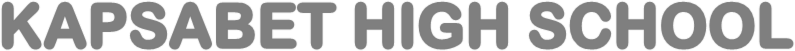 CRE MARKING SCHEMEa) Outline Nathans prophecy concerning the coming of the Messiah .		(6mks)He will be a descendant of DavidDuring his reign, God would deliver / save people of Israel from their enemies / they will dwell in peaceGod will support such a kingGod will ensure that the kingdom of David would be everlastingHe will be like the son of GodGod will keep his kingdom strong.        6x1 =( 6mks)b) Describe the Birth of John the Baptist according to Lk 1:57-79.			(7mks)i)  Now the time came for Elizabeth to be delivered, and she gave birth to a sonii) And her neighbors and kinsfolk heard that the Lord had shown great mercy to her, and they rejoiced with her.iii) And on the eight day, they came to circumcise the child and they would have named him Zechariah after his father but his mother said “Not so; he shall be called John”iv) And they said to her “None of your kindred is called by this name”v) And they made signs to his father, inquiring what he would have him calledvi) And he asked for a writing tablet, and wrote His name is John,” And they all marveledvii) And immediately his mouth was opened and his tongue loosed and he spoke blessing Godviii)And fear came on all his neighbours .  And all these things were talked about through all the hill country of Judea.ix)And the child grew and became strong in spirit and he was in the wilderness till the day of his manifestation											7x1 = 7mks)c) Give seven reasons why Christians sing in church today.				(7mks)It is an opportunity to praise / adore GodChristians pass messages / pray through singingSinging removes tension / makes worshippers relaxSinging creates an atmosphere of worshipSinging removes boredom because of the varied activities during the serviceGod given talents are portrayed / enhanced during singingNon members are attracted to the church through singing Those who feel depressed are encouraged through singingSinging whites / brings worshippers together as they all join in a chorus / song / harmony										7x1 = (7mks)a)  Seven teachings of Jesus from the sermon on the plain on true discipleship 											 (7mks)To love their enemies / do good to those who hate themBless those who curse themPray for those who mistreat themNot to revenge by striking backTo share what they have with the needyTo do good alwaysTo be merciful just as the Father is merciful	Not judge nor condemn othersDo Self criticism and their evil ways before criticizing othersForgive and they will be forgivenPractice the teachings of JesusBe obedient to Christ’s teaching / have unwavering faith in JesusAny point 7 x 1  Total 7 marksb)  Using examples give four reasons why Jesus faced opposition from religious leaders  ( 8mks) Jesus touched a man with leprosy which was against Jewish lawHe forgives sins which the Pharisees knew God only would do / Blasphemy when the healed the paralyzed manHe mixed and ate with tax collectors known to be sinners.  He divided Levi and went to his house.He broke the law of the Sabbath day / His disciples broke the Sabbath day law by plucking corn on the bath / He healed the man with a paralyzed hand on a Sabbath dayThe question of fasting; the Pharisees were annoyed that this disciples did not fastHe made it clear that he had not comment to call the righteous but the sinners; they accused of mixing with sinners when He called LeviHe challenged them to change from the old traditional order to the new one He had brought; they accused Him of  washing hands before eatingAny 4 points 4x2  Total   8 marksc) Five ways in which church leaders are preparing the society for the second coming of Jesus.												(5mks)Encourage people to pray and fastUrging people to repent their sinsEncouraging people to forgive othersMediating those seeking reconciliationSpreading the Good News / GospelEncouraging members for participate in the sacramental life of th churchEncourage the people to give thanks to God for His blessingsEncouraging the people lead / live exemplary livesEncouraging them to practice works of charityEncouraging them to read the Bible for spiritual guidanceEncourage them to endure suffering and persecution for the sake of the GospelEncourage the people to fellowship togetherAny 5 points 5 x 1 Total  5 marksa) Narrate the parable of the great feast Lk 14:15-24				(7mks)A certain man was preparing a great feast and invited many guestsAt the time of the banguet, he send his servant to tell the guests that the feast was readyThey all failed to turn up by giving excusesThe first one said he had just bought some landThe second said that he had bought oxen andThe third one said he had just gotten marriedThe owner of the feast become angryHe ordered his servant to go to the streets in town and bring all the poor, the  crippled,  blind and lameThe servant did as commanded but there was still room for moreThe master ordered the servant to go and bring more people to the feast until the  room is fullThe master said that one of those who had been invited earlier would attend the feast(any 7 x 1  =  7mks )b) Identify seven teachings of Jesus on eschatology according to Lk 21:5-38		(7mks)The temple of Jerusalem would be destroyed False prophets would arise claiming to be the messiahWars between nationsNatural calamities such as families, earthquakesStrange beings would appear from the skyDisruption in the seaPeople fainting from fear of witnessing the signsDisciples would be  persecutedThe son of man would appear in glory7 x 1 = 7mks c. Give six reasons why Christians celebrate the last supper 				(6mks)In order to strengthen their faithA sign that their sins are forgivenStrengthening their unity and relationship with GodA way of acknowledging God’s love for themTo emulate JesusTo show that they believe in death and resurrectionIt symbolizes unity among ChristiansIt was a commemoration of what happed during the last supperAny 6 x 1 =  6mksA) Give seven instructions Paul gave to the church in Corinth on how to use spiritual gifts 										(7mks)In a meeting not more than two or three should speakSpeakers to speak one at a time not at the same timeIn case of speaking in tongues there should be an interpreter to explain the messageIf there’s no interpreter than the person who has the gift of speaking in tongues should speak in privacyThey should prefer to have the gift of prophesy because of its great benefit to the churchHe advised believers to assess what’s being saidIf one receives revelation, he should be given a chance to speak while the others listen7x1 = (7mks)b)Explain how the unity of believers is expressed in the image of the bride Rev:2:1-2 , 2 cor 11.2The bride is referred to as new Jerusalem who is married to ChristJohn saw the new Jerusalem as a bride dressed beautiful ready to meet her husbandThe bride bridegroom relationship is a life-long umahThe destiny of the bride was foreseen by John as emerging triumphant in the end timeThe brides’ patience in the uman with Christ will not be in vain / God will wipe every fear from his people eyes / there will be no death pain/ mourningPaul describes the bride as God’s own choice / a pure bride for one husband / God cannot tolerate any rival The relationship between the bride and groom is based on faithfulness / not corrupted by sin6x1 = 6mks)c)  Outline the importance of the holy spirit to Christians today				(7mks)The holy spirit counsels/advice/guidesReveals hidden truthsGives Christians company so that they don’t feel lonelyTeaches Christians the spiritual reunion in the relationship between Jesus and  God His FatherReminds Christians the teachings of Jesus Make Christians aware of their sins convicts them of their sinEmpowers them to witness of Jesus Reveals to them what is yet to comeGives them power to forgive sinsEnables them to discern / expose the evils6x 1 = (6 mks)a) Outline seven moral duties of employers to employees			(7mks)Provision and payment of a just wageProvision of acceptable and favourable working conditionsProviding equal opportunities for promotionRewarding employees with a share of their profitsTaking care of their employees welfare e.g providing medical cover and pension schemesProviding employees with leave or time off duty so as to enable them relax and have time with familyAvoid closure of the organization that may render employees joblessProviding effective, free, fair means of communication7x1 =( 7 mks)b)Mention seven factors that determine a just wage					(7mks)Availability of the employer to payAcademic qualification of the employee Profit returns of the enterpriseRisks involved in the jobThe experience of the workerThe amount of work to be doneThe number of working hoursThe efficiency of the workersThe needs of the employeesTerms of employment7x1 = 7 mks)c) Show how retrenchment of workers affect their families.				(7mks)it may lead to separationmay lead to overstretching of family resourcesmay lead to immoralitymay lead to ill health/deathmay lead to irresponsibilitymay lead to denial rightschildren may lack role modelsmay lead to prosperity of funds if well investedsome people may become proud due to handling large sums of moneymay lead to abuse of alcohol and drugs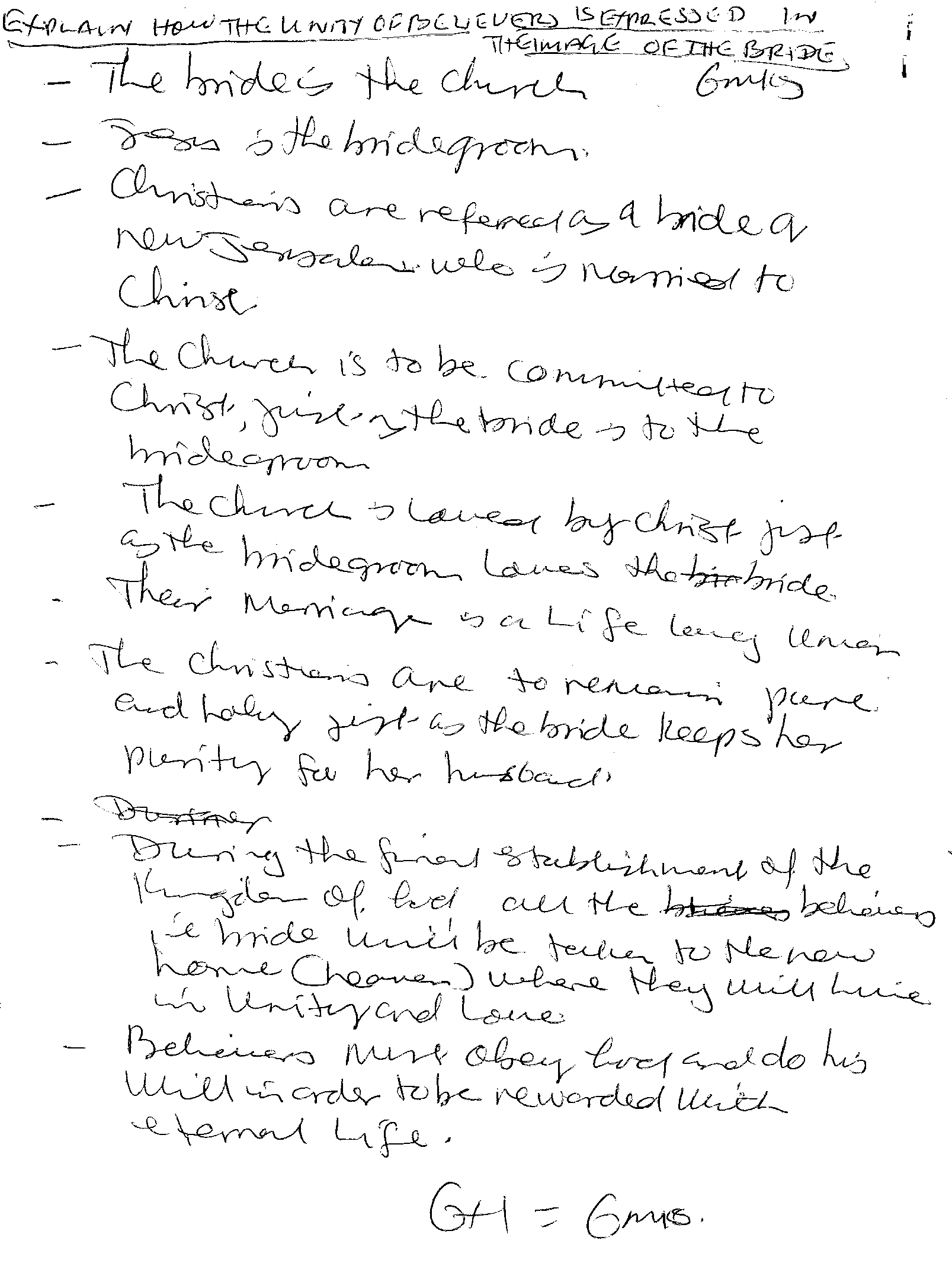 